 			Carl-Fuhlrott-Gymnasium 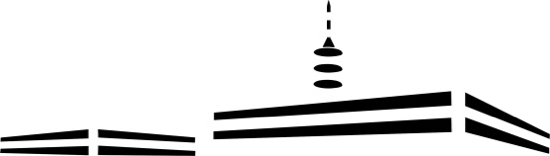 Nachhilfe am CFGAnmeldeformular für Nachhilfegeber:innenName:_____________________________________________Gebe Nachhilfe in (Deutsch, Englisch, Französisch, Mathe, Latein):____________________________________________Für Klasse / Jgst.:____________________________________Fachlehrer:in:_______________________________________Unterschrift und Empfehlung Lehrer:in:__________________________________________Kontakt:____________________________________________Gültig für (Halbjahr / Schuljahr):_________________________✔️ Ich habe die Informationen für Nachhilfegeber:innen zur Kenntnis genommen.Unterschrift Nachhilfegeber:in: ________________________________Das ausgefüllte Formular bitte bei Frau v. Kathen abgeben.